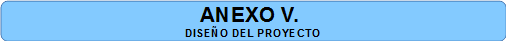 INTRODUCCIÓNEl presente formulario tiene como finalidad describir el proyecto/programa presentado para la subvención nominativa entre la Entidad y  el Ayuntamiento de Las Palmas de Gran Canaria, servirá a la vez como instrumento de evaluación de las acciones descritas.La evaluación, se podrá obtener como resultado del contraste de los aspectos proyectados con los logrados, los cuales se reflejarán a lo largo del documento en formato sombreado.Habitualmente en las solicitudes, los distintos proyectos, servicios y/o actuaciones de las entidades, suelen repetir un patrón referido al tipo de intervención a desarrollar; no todos los proyectos tienen por qué ajustarse a este, pero sí al menos suele cubrir alguno de estos. Puede variar el sector de población al que se dirige, las necesidades específicas a las que se pretenden responder, incluso la metodología y manera de abordar las intervenciones, así como la manera de ordenar las mismas, pero siempre de fondo podemos discernir los siguientes aspectos comunes en las actuaciones o alguno de ellos:	A.- LA ACOGIDA, LA INFORMACIÓN, EL ASESORAMIENTO, LA DERIVACIÓN Y EL SEGUIMIENTO.	B.- LA ATENCIÓN A NECESIDADES BÁSICAS.	C.- LAS REFERIDAS A LA SENSIBILIZACIÓN A LA SOCIEDAD SOBRE LAS PERSONAS Y LAS SITUACIONES DE LAS PERSONAS QUE ATENDEMOS DE CARA A FACILITAR LA ACEPTACIÓN Y LA INTEGRACIÓN.	D.- OTRAS ATENCIONES QUE FAVORECEN EL DESARROLLO DE DISTINTAS HABILIDADES, CAPACIDADES... SUELEN APORTAR BENEFICIOS INTANGIBLES: ATENCIONES PSICOLÓGICAS, EDUCATIVAS, FORMATIVAS, ETC...	E.- OTRAS ACTUACIONES NO RECOGIDAS EN LOS APARTADOS ANTERIORES.NOTA: Se redactará el proyecto o programa para el que se solicita subvención en los recuadros sin sombrear; en los sombreados se volcará la información de lo logrado al finalizar el año y se presentará como memoria técnica en la fecha prevista en las bases de vigencia indefinida.1.- IDENTIFICACIÓN.	1.1.- NOMBRE DE LA ENTIDAD:	1.2.- TÍTULO DEL PROYECTO/PROGRAMA Y PERÍODO DE EJECUCIÓN DEL MISMO:2.- UBICACIÓN GEOGRÁFICA.3.- ÁREA   EN LA QUE SE ENMARCA LA ENTIDAD Y EL PROYECTO/PROGRAMA A SUBVENCIONAR. 4.- ALINEAMIENTO ESTRATÉGICO.	4.1.- Líneas institucionales de la entidad en la que nace el proyecto para el que solicita subvención.( 5-6 líneas ).	4.2.-¿ A qué líneas institucionales de los servicios sociales municipales corresponde el proyecto/programa para el que se solicita subvención municipal?	4.3.- Otros planes: Ámbito Insular, Autonómico, Estatal o/y Europeo (si procediera).	4.4.- No contemplado en ningún plan... Necesidades Emergentes...	4.5. Diagnóstico de necesidades que justifique la implantación del proyecto. Fundamentación.5.-OBJETIVOS GENERALES Y ESPECÍFICOS DEL PROYECTO/PROGRAMA.6.- BENEFICIARIOS( referencia el año anterior).7.- ACTUACIONES/ACTIVIDADES DEL PROYECTO/PROGRAMA.	A.- ACOGIDA, INFORMACIÓN, ORIENTACIÓN, DERIVACIÓN Y/O SEGUIMIENTO. (Hace referencia al espacio de encuentro profesional en el que se acoge desde la escucha a la persona, se valora, se informa, se orienta, se asesora, se apoya, se deriva, y  se facilita el seguimiento, si es el caso :SIOV).	A.1.- ACTIVIDAD/METAS (RESULTADOS ESPERADOS):	A.2.- DESCRIPCIÓN DE LA ESTRUCTURA LA INTERVENCIÓN:	B.- SERVICIOS BÁSICOS. (Hace referencia a aquellos con los que se cubren las necesidades básicas: alimentación, SAD, transporte, alojamiento, apoyo económico, etc...).B.1.- ACTIVIDAD/METAS (RESULTADOS ESPERADOS):B.2.- DESCRIPCIÓN DE LA ESTRUCTURA DE LA INTERVENCIÓN:	C.- ACTUACIONES DE PREVENCIÓN, INSERCIÓN Y SENSIBILIZACIÓN. (Hace referencia a todas aquellas acciones o intervenciones que pretenden llegar a la población en general y/o a sectores específicos en aras a lograr la colaboración y apoyo para la acogida e inserción social de las personas y grupos con las que se trabaja. Actuaciones que favorezcan  autonomía personal, actuaciones de desarrollo comunitario).	C.1.- ACTIVIDAD/METAS (RESULTADOS ESPERADOS):	C.2.- DESCRIPCIÓN DE LA ESTRUCTURA DE LA INTERVENCIÓN:D.- ACTUACIONES COMPLEMENTARIAS. (Hace referencia a aquellas intervenciones y acciones que refuerzan, benefician y potencian las habilidades personales y sociales: de autoestima, de relación, de formación, etc. como por ejemplo: actividades socioculturales, intervenciones psicológicas, educativas, formativas, proyectos de autonomía, centros ocupacionales, etc...).			D.1.- ACTIVIDAD/METAS (RESULTADOS ESPERADOS):	D.2.- RELACIÓN DE INTERVENCIONES:	E.- OTRAS ACTUACIONES NO RECOGIDAS EN LOS ANTERIORES APARTADOS. 	E.1.-ACTIVIDADES/ METAS (RESULTADOS ESPERADOS):	E.2.- RELACIÓN DE INTERVENCIONES:8.- COORDINACIONES( aquí se incluyen reuniones periódicas, si se han realizado actividades conjuntas , protocolos de derivación y/o intervenciones concensuadas).No se incluyen llamadas telefónicas ni colaboraciones de empresas que regalen donativos en especie y/o entradasNOTA: si existen documentos diseñados para la coordinación, deben aportarse como anexos: protocolos, informes de derivación….9.- METODOLOGÍA.(Resumir  hasta 15 líneas) 10.- RESUMEN PERSONAL CONTRATADO.11.- VOLUNTARIADO ASIGNADO AL PROYECTO/PROGRAMA A SUBVENCIONAR.12.- RECURSOS. 12.1.- CUADRANTE PREVISIÓN DE NECESIDADES (SE SOMBREA LO EJECUTADO O LOGRADO):(1) Material inventariable : adquisición de ordenadores, mobiliario, etc..(2) Aquellos gastos de conservación periódica de los elementos que conformen el proyecto o programa: mantenimiento anual de ascensores, mantenimiento de redes, etc.(3) Que no se hayan puesto en otros apartados.12.2.- ARRENDAMIENTO DE SERVICIOS. Justificación de la necesidad de la subcontratación. Porcentaje de subcontratación. (Sólo a rellenar en caso de subcontratación)13- PRESUPUESTO Y FINANCIACIÓN.14. EVALUACIÓN CUALITATIVA DEL PROYECTO/PROGRAMA (se  deberá analizar el trabajo en su conjunto y contestar a las siguientes preguntas)14.1. Del proceso adoptado en el proyecto / programa.¿Responde el marco estratégico del proyecto a los objetivos del mismo? SI /NO ¿Porqué?¿Se ha trabajado en equipo a lo largo del desarrollo del proyecto? SI / NO ¿De qué manera se ha hecho?¿Cómo evalúa el proceso adoptado en la ejecución del proyecto? : Regular ________ Bueno ______ Muy Bueno _______ Excelente_____________ ¿Por qué?Las actividades realizadas ¿ coinciden con las planificadas en el cronograma al inicio del proceso? SI/NO ¿porqué?¿Se reformularon/ampliaron  dichas actividades? SI/NO ¿Cuáles?¿Porqué ?¿Existe un diagnóstico previo de la realidad del área en que está enmarcada la entidad? (discapacidad, sociosanitaria, etc...) SI (aportarlo)/ NO____ ¿Porqué?¿Se ha trabajado en red con otras entidades ? SI____ NO____¿Porqué? 14.2. De los resultados obtenidos.¿Cómo ha beneficiado el proyecto a los beneficiarios?¿ se ha modificado la situación de partida?, ¿y en su ambiente?¿Cómo afecta al desarrollo del proyecto el retraso en el cobro de la subvención municipal?¿Cómo los resultados obtenidos hasta el momento en el proyecto enriquecen la programación de actividades y la mejora y posibles cambios para la siguiente convocatoria? ¿Qué herramientas/instrumentos se utilizan para el seguimiento en el proceso de intervención y evolución de cada usuario o beneficiario del proyecto? (aportar modelos)¿Estas herramientas les han ayudado en el desempeño del trabajo?14.3. Otros factores de análisis.¿Cuáles son los factores internos y externos qué obstaculizaron o facilitaron este proceso?¿Cuáles son las buenas prácticas que  se derivan del proceso?14.4. Con respecto a la coordinación entre el Tercer Sector y el Ayuntamiento.¿Cómo valora la relación institucional con el Ayuntamiento de Las Palmas de Gran Canaria? En relación a la utilización de la sede electrónica, coordinación con los técnicos municipales, comunicación y disponibilidad de los técnicos para solventar dudas, etc.….¿Cómo valora la celebración de las Jornadas Formativas anuales? Sugerencias de temas a tratar en la siguientes jornadas a celebrar14.5. Aspectos que se pueden mejorar dentro del programa/proyecto de cara al año que viene una vez revisada la evaluación.14.6. Observaciones / comentarios generales.Las Palmas de Gran Canaria, mediante fecha y firma electrónica ÁREAS DE INTERVENCIÓN Tipo de entidad Tipo de proyecto 1.- Familia e infancia2.- Inmigración/diversidad cultural3. Diversidad Funcional4.- Inclusión social5.- Prevención de las Adicciones6.- Tercera Edad7.- Desarrollo Comunitario 8.- Otros...N.º PARTICIPANTES QUE SE ESTIMAN.º PARTICIPANTES QUE SE ESTIMANº DE PARTICPANTES QUE SE ATIENDENOBSERVACIONESSEXONº MUJERESNº MUJERESSEXONº HOMBRESNº HOMBRESN.º NO BINARIO N.º NO BINARIO EDAD< 18 AÑOS< 18 AÑOSEDAD  18-29  18-29EDAD  30-49  30-49EDAD  50-64  50-64EDAD    >65    >65ESTUDIOSSIN ESTUDIOSSIN ESTUDIOSESTUDIOS PRIMARIOS  PRIMARIOS ESTUDIOSSECUNDARIASECUNDARIAESTUDIOSBACHILLERBACHILLERESTUDIOSFORMACION PROFESIONALFORMACION PROFESIONALESTUDIOSUNIVERSITARIOSUNIVERSITARIOSNº TOTAL  DE PARTICIPANTESNº TOTAL  DE PARTICIPANTESVALORACIÓN:Si no se ha cubierto lo previsto, análisis de las razones:VALORACIÓN:Si no se ha cubierto lo previsto, análisis de las razones:VALORACIÓN:Si no se ha cubierto lo previsto, análisis de las razones:VALORACIÓN:Si no se ha cubierto lo previsto, análisis de las razones:VALORACIÓN:Si no se ha cubierto lo previsto, análisis de las razones:VALORACIÓN:Si no se ha cubierto lo previsto, análisis de las razones:VALORACIÓN:Si no se ha cubierto lo previsto, análisis de las razones:ACTIVIDAD  METAS PREVISTASMETAS LOGRADASPRESTACIÓN  DÍAS a la semana ATENCIÓN HORARIOS Fechas de ejecución Nº DE PROFESIONALES RATIOS/ PROFESIONAL RATIOS/ PROFESIONAL Nº ATENCIONES PROFESIONAL / DÍA OTROS ASPECTOS QUE SE CONSIDERE OTROS ASPECTOS QUE SE CONSIDERE OBSERVACIONES: OBSERVACIONES: OBSERVACIONES: OBSERVACIONES: OBSERVACIONES: OBSERVACIONES: OBSERVACIONES: OBSERVACIONES: OBSERVACIONES: OBSERVACIONES: CRITERIOS DE ACCESO: CRITERIOS DE ACCESO: CRITERIOS DE ACCESO: CRITERIOS DE ACCESO: CRITERIOS DE ACCESO: CRITERIOS DE ACCESO: CRITERIOS DE ACCESO: CRITERIOS DE ACCESO: CRITERIOS DE ACCESO: CRITERIOS DE ACCESO: COORDINACIONES CON: COORDINACIONES CON: COORDINACIONES CON: COORDINACIONES CON: COORDINACIONES CON: COORDINACIONES CON: COORDINACIONES CON: COORDINACIONES CON: COORDINACIONES CON: COORDINACIONES CON: Nº DE PERSONAS QUE HAN SOLICITADO SER ATENDIDAS Nº DE PERSONAS QUE HAN SOLICITADO SER ATENDIDAS Nº DE PERSONAS QUE HAN SOLICITADO SER ATENDIDAS Nº DE PERSONAS QUE HAN SOLICITADO SER ATENDIDAS Nº DE PERSONAS QUE HAN SOLICITADO SER ATENDIDAS Nº DE PERSONAS QUE HAN SOLICITADO SER ATENDIDAS Nº DE PERSONAS ATENDIDAS Nº DE PERSONAS ATENDIDAS Nº DE PERSONAS ATENDIDAS Nº DE PERSONAS ATENDIDAS Nº DE PERSONAS ATENDIDAS Nº DE PERSONAS ATENDIDAS Nº TOTAL DE ATENCIONES Nº TOTAL DE ATENCIONES Nº TOTAL DE ATENCIONES Nº TOTAL DE ATENCIONES Nº TOTAL DE ATENCIONES Nº TOTAL DE ATENCIONES MEDIA DIARIA/MENSUAL DE ATENCIONES MEDIA DIARIA/MENSUAL DE ATENCIONES MEDIA DIARIA/MENSUAL DE ATENCIONES MEDIA DIARIA/MENSUAL DE ATENCIONES MEDIA DIARIA/MENSUAL DE ATENCIONES MEDIA DIARIA/MENSUAL DE ATENCIONES VALORACIÓN VALORACIÓN VALORACIÓN VALORACIÓN VALORACIÓN VALORACIÓN VALORACIÓN VALORACIÓN VALORACIÓN VALORACIÓN ACTIVIDAD METAS PREVISTAS METAS LOGRADAS PRESTACIONES DÍAS a la semana ATENCIÓN HORARIOS FECHAS DE EJECUCIÓN Nº PLAZAS Nº PLAZAS Nº DE PROFESIONALES RATIOS/ PROFESIONAL RATIOS/ PROFESIONAL OTROS ASPECTOS DE INTERÉS OBSERVACIONES: OBSERVACIONES: OBSERVACIONES: OBSERVACIONES: OBSERVACIONES: OBSERVACIONES: OBSERVACIONES: OBSERVACIONES: OBSERVACIONES: OBSERVACIONES: CRITERIOS DE ACCESO: CRITERIOS DE ACCESO: CRITERIOS DE ACCESO: CRITERIOS DE ACCESO: CRITERIOS DE ACCESO: CRITERIOS DE ACCESO: CRITERIOS DE ACCESO: CRITERIOS DE ACCESO: CRITERIOS DE ACCESO: CRITERIOS DE ACCESO: . COORDINACIONES CON: . COORDINACIONES CON: . COORDINACIONES CON: . COORDINACIONES CON: . COORDINACIONES CON: . COORDINACIONES CON: . COORDINACIONES CON: . COORDINACIONES CON: . COORDINACIONES CON: . COORDINACIONES CON: Nº TOTAL DE ATENCIONES Nº TOTAL DE ATENCIONES Nº TOTAL DE ATENCIONES Nº TOTAL DE ATENCIONES Nº TOTAL DE ATENCIONES Nº DE PERSONAS ATENDIDAS: Nº DE PERSONAS ATENDIDAS: Nº DE PERSONAS ATENDIDAS: Nº DE PERSONAS ATENDIDAS: Nº DE PERSONAS ATENDIDAS: MEDIA DIARIA/MENSUAL DE PLAZAS OCUPADAS MEDIA DIARIA/MENSUAL DE PLAZAS OCUPADAS MEDIA DIARIA/MENSUAL DE PLAZAS OCUPADAS MEDIA DIARIA/MENSUAL DE PLAZAS OCUPADAS MEDIA DIARIA/MENSUAL DE PLAZAS OCUPADAS Nº DE PERSONAS NO ACCEDEN AL SERVICIO EN EL MOMENTO DE LA DEMANDA Nº DE PERSONAS NO ACCEDEN AL SERVICIO EN EL MOMENTO DE LA DEMANDA Nº DE PERSONAS NO ACCEDEN AL SERVICIO EN EL MOMENTO DE LA DEMANDA Nº DE PERSONAS NO ACCEDEN AL SERVICIO EN EL MOMENTO DE LA DEMANDA Nº DE PERSONAS NO ACCEDEN AL SERVICIO EN EL MOMENTO DE LA DEMANDA VALORACIÓN: VALORACIÓN: VALORACIÓN: VALORACIÓN: VALORACIÓN: VALORACIÓN: VALORACIÓN: VALORACIÓN: VALORACIÓN: VALORACIÓN: ACTIVIDAD METAS PREVISTAS METAS LOGRADASPRESTACIONES DÍAS a la semana ATENCIÓN HORARIO HORARIO PERIODO DE EJECUCIÓN Nº DE PROFESIONALES RATIO POR PROFESIONAL RATIO POR PROFESIONAL OTROS ASPECTOS DE INTERÉSOBSERVACIONES: OBSERVACIONES: OBSERVACIONES: OBSERVACIONES: OBSERVACIONES: OBSERVACIONES: OBSERVACIONES: OBSERVACIONES: OBSERVACIONES: CRITERIOS DE ACCESO: CRITERIOS DE ACCESO: CRITERIOS DE ACCESO: CRITERIOS DE ACCESO: CRITERIOS DE ACCESO: CRITERIOS DE ACCESO: CRITERIOS DE ACCESO: CRITERIOS DE ACCESO: CRITERIOS DE ACCESO: Nº TOTAL DE PERSONAS ATENDIDAS (INDIVIDUAL) Nº TOTAL DE PERSONAS ATENDIDAS (INDIVIDUAL) Nº TOTAL DE PERSONAS ATENDIDAS (INDIVIDUAL) Nº TOTAL DE ATENCIONES (INDIVIDUAL) Nº TOTAL DE ATENCIONES (INDIVIDUAL) Nº TOTAL DE ATENCIONES (INDIVIDUAL) Nº TOTAL DE SESIONES (GRUPAL) Nº TOTAL DE SESIONES (GRUPAL) Nº TOTAL DE SESIONES (GRUPAL) Nº TOTAL DE PARTICIPANTES (GRUPAL) Nº TOTAL DE PARTICIPANTES (GRUPAL) Nº TOTAL DE PARTICIPANTES (GRUPAL) VALORACIÓN: VALORACIÓN: VALORACIÓN: VALORACIÓN: VALORACIÓN: VALORACIÓN: VALORACIÓN: VALORACIÓN: VALORACIÓN: ACTIVIDAD METAS PREVISTASMETAS LOGRADASTIPO DE INTERVENCIÓN Nº DE SESIONES Nº DE SESIONES Nº DE SESIONES Nº DE PERSONAS A LAS QUE LLEGA Nº DE PERSONAS A LAS QUE LLEGA Nº DE PERSONAS A LAS QUE LLEGA OBSERVACIONES ACTIVIDAD METAS PREVISTAS METAS LOGRADASTIPO DE INTERVENCIÓN Nº DE SESIONES Nº DE SESIONES Nº DE PERSONAS A LAS QUE LLEGA Nº DE PERSONAS A LAS QUE LLEGA OBSERVACIONES CHARLAS FORMACIÓN COMUNICADOS/ ENTREVISTAS MEDIOS DE COMUNICACIÓN OTROS VALORACIÓN: VALORACIÓN: VALORACIÓN: VALORACIÓN: VALORACIÓN: VALORACIÓN: RELACIÓN DE INSTITUCIONES CONTENIDO O ASUNTO QUE SE ABORDA (EL PARA QUÉ DE ESA COORDINACIÓN) CONTENIDO O ASUNTO QUE SE ABORDA (EL PARA QUÉ DE ESA COORDINACIÓN) CONTENIDO O ASUNTO QUE SE ABORDA (EL PARA QUÉ DE ESA COORDINACIÓN) OBSERVACIONES Nº PERSONAL REMUNERADO  Nº TOTAL DE SUSTITUCIONES CATEGORÍA TITULACIÓN FUNCIONES FUNCIONES Nº HORAS SEMANALES COSTE ECONÓMICO Nº DE VOLUNTARIOS TITULACIÓN TITULACIÓN FUNCIONES FUNCIONES Nº DE HORAS SEMANALES OBSERVACIONES OBRAS Y REPARACIONES ) EQUIPAMIENTOS (1)MANTENIMIENTO (2OTROS (3) OBSERVACIONES CATEGORÍA Nº PROFESIONALES PERIODO CONTRATACIÓN Nº HORAS SEMANAL COSTE HORA COSTE TOTAL MES COSTE TOTAL MES TOTAL TOTAL FINANCIACIÓN FINANCIACIÓN FINANCIACIÓN FINANCIACIÓN FINANCIACIÓN CATEGORÍA Nº PROFESIONALES PERIODO CONTRATACIÓN Nº HORAS SEMANAL COSTE HORA COSTE TOTAL MES COSTE TOTAL MES TOTAL TOTAL AYUNTAMIENTO AYUNTAMIENTO PROPIAOTROSOTROS13.1.- FINANCIACIÓN 13.1.- FINANCIACIÓN 13.1.- FINANCIACIÓN AYUNTAMIENTO DE LAS PALMAS DE GRAN CANARIA €€FONDOS PROPIOS (MÍNIMO 5%)€COFINANCIADORES€€CABILDO INSULAR DE GRAN CANARIA €€GOBIERNO DE CANARIAS €€OTRAS ENTIDADES€€APORTACION DE USUARIOS (SI PROCEDE)€€TOTAL FINANCIACIÓN 13.2.- PRESUPUESTO DEL COSTE TOTAL DEL PROYECTO (pueden añadir conceptos ) 13.2.- PRESUPUESTO DEL COSTE TOTAL DEL PROYECTO (pueden añadir conceptos ) 13.2.- PRESUPUESTO DEL COSTE TOTAL DEL PROYECTO (pueden añadir conceptos ) 13.2.- PRESUPUESTO DEL COSTE TOTAL DEL PROYECTO (pueden añadir conceptos ) 13.2.- PRESUPUESTO DEL COSTE TOTAL DEL PROYECTO (pueden añadir conceptos ) 13.2.- PRESUPUESTO DEL COSTE TOTAL DEL PROYECTO (pueden añadir conceptos ) 13.2.- PRESUPUESTO DEL COSTE TOTAL DEL PROYECTO (pueden añadir conceptos ) GASTOS CORRIENTES GASTOS CORRIENTES GASTOS CORRIENTES GASTOS INVENTARIABLES GASTOS INVENTARIABLES GASTOS INVENTARIABLES GASTOS INVENTARIABLES PERSONALPERSONALPERSONAL EN PRESTACIÓN DE SERVICIOS PERSONAL EN PRESTACIÓN DE SERVICIOS ALIMENTACIÓNALIMENTACIÓNDESPLAZAMIENTO BENEFICIARIOSDESPLAZAMIENTO BENEFICIARIOSMATERIAL ACTIVIDADESMATERIAL ACTIVIDADESBECASBECASAYUDAS ECONÓMICASAYUDAS ECONÓMICASGASTOS CORRIENTES TOTAL GASTOS CORRIENTES TOTAL GASTOS ADMINISTRATIVOSGASTOS ADMINISTRATIVOSMATERIAL DE OFICINA MATERIAL DE OFICINA AGUAAGUALUZLUZTELÉFONO TELÉFONO SEGUROSSEGUROSALQUILERALQUILERGESTORÍAGESTORÍAMANTENIMIENTO DEL ESPACIO MANTENIMIENTO DEL ESPACIO CORREOS CORREOS PROTECCIÓN DE DATOS PROTECCIÓN DE DATOS PREVENCIÓN DE RIESGOS PREVENCIÓN DE RIESGOS GASTOS ADMINISTRATIVOS TOTAL GASTOS ADMINISTRATIVOS TOTAL GASTOS INVENTARIABLESTOTAL GASTOS INVENTARIABLESTOTAL TOTAL GASTOS PREVISTOS VALORACIÓN: VALORACIÓN: VALORACIÓN: VALORACIÓN: VALORACIÓN: VALORACIÓN: VALORACIÓN: 13.3.- PRESUPUESTO DE LA CANTIDAD SOLICITADA AL AYUNTAMIENTO (pueden añadir conceptos) 13.3.- PRESUPUESTO DE LA CANTIDAD SOLICITADA AL AYUNTAMIENTO (pueden añadir conceptos) 13.3.- PRESUPUESTO DE LA CANTIDAD SOLICITADA AL AYUNTAMIENTO (pueden añadir conceptos) 13.3.- PRESUPUESTO DE LA CANTIDAD SOLICITADA AL AYUNTAMIENTO (pueden añadir conceptos) GASTOS CORRIENTES GASTOS CORRIENTES GASTOS CORRIENTES GASTOS CORRIENTES PERSONAL PERSONAL PERSONAL PERSONAL EN PRESTACIÓN DE SERVICIOS PERSONAL EN PRESTACIÓN DE SERVICIOS PERSONAL EN PRESTACIÓN DE SERVICIOS ALIMENTACIÓNALIMENTACIÓNALIMENTACIÓNDESPLAZAMIENTO BENEFICIARIOSDESPLAZAMIENTO BENEFICIARIOSDESPLAZAMIENTO BENEFICIARIOSMATERIAL ACTIVIDADESMATERIAL ACTIVIDADESMATERIAL ACTIVIDADESBECASBECASBECASAYUDAS ECONÓMICASAYUDAS ECONÓMICASAYUDAS ECONÓMICASGASTOS CORRIENTES TOTAL GASTOS CORRIENTES TOTAL GASTOS CORRIENTES TOTAL GASTOS ADMINISTRATIVOS GASTOS ADMINISTRATIVOS GASTOS ADMINISTRATIVOS GASTOS ADMINISTRATIVOS MATERIAL DE OFICINA MATERIAL DE OFICINA MATERIAL DE OFICINA AGUAAGUAAGUALUZLUZLUZTELÉFONO TELÉFONO TELÉFONO SEGUROSSEGUROSSEGUROSALQUILERALQUILERALQUILERGESTORÍAGESTORÍAGESTORÍAMANTENIMIENTO DEL ESPACIO MANTENIMIENTO DEL ESPACIO MANTENIMIENTO DEL ESPACIO CORREOSCORREOSCORREOSPROTECCIÓN DE DATOS PROTECCIÓN DE DATOS PROTECCIÓN DE DATOS PREVENCIÓN DE RIESGOS PREVENCIÓN DE RIESGOS PREVENCIÓN DE RIESGOS GASTOS ADMINISTRATIVOS TOTALTOTAL DE GASTOS PREVISTOS VALORACIÓN:VALORACIÓN:VALORACIÓN:VALORACIÓN: